   Утверждаю:Директор  МБОУ СОШ№32             ____________  Яхьяев Б.Я.«___» «_________» 2017 Махачкала – 2017 годСентябрь.Октябрь. Ноябрь.Декабрь.Январь.Февраль.Март.Апрель.Май.Цель работы:Осуществление мероприятий по социальной защите детей, организация профилактической, социально значимой деятельности несовершеннолетних в образовательном учреждении.Задачи:Формирование у учащихся адекватного представления о здоровом образе жизни.Социально - педагогическое сопровождение учащихся, состоящих на профилактическом учете.Реализация комплекса профилактических мер для физического, психического и интеллектуального развития учащихся и их родителей (законных представителей) через их социализацию.Оказание консультативной или иной помощи учащимся, родителям, классным руководителям по ликвидации кризисных ситуаций.Основные направления:1. Социально-педагогическое исследование по выявлению социальных и личностных проблем детей.2. Формирование Банка данных3.Организация всеобуча 4. Социально-педагогическая защита прав ребенка:	4.1. Работа по охране прав детей – инвалидов4.2. Работа по охране прав детей из многодетных семей4.3. Работа по охране прав  детей  из малообеспеченных  семей4.4. Работа по охране прав  детей – мигрантов4.5. Работа по охране прав несовершеннолетних, оставшихся без попечения родителей5. Социально – педагогическое сопровождение учащихся, состоящих на ВШУ.6. Работа с педагогами.7. Организационно-методическая деятельностьОжидаемый  результат работы:Формирование  установок  и навыков ответственного поведения, снижающих вероятность ведения общественно опасного образа жизни,  совершения правонарушения, преступления. Уменьшение факторов риска, приводящих к безнадзорности, правонарушениям в подростковой среде. Снижение количества обучающихся и их семей, состоящих на различных видах профилактического учёта.Эффективное сотрудничество со специалистами ведомств и учреждений системы профилактики безнадзорности и правонарушений.  №Содержание работыЦели проведенияСрокиВыход1.Коррекция планов работы на новый учебный год, формирование новых списков.Выявление количества прибывших и выбывших учащихся.I-я неделяПланы,списки.2.Обход микрорайона.Учет и выявление детей от 0 до 18 лет.I-я неделяСводная ведомость3.Организация работы школьной столовой.Обеспечение здорового питания и соблюдение санитарных норм.I-я неделяГрафик 4.Составление социального паспорта школы.II-я неделяЖурнал учета5.Работа с классными руководителями: а) индивидуальные беседы по выявлению изменений произошедших за летний период;б) оказание помощи по сбору данных на учащихся.III-я неделя6.Классно-обобщающий контроль в  5 –х классахАдаптация и  обучение учащихся в среднем звене.IV-я неделяСправкаСПЗ7.Работа по запросу учащихся, родителей и учителей.Выявление проблем в  обучение, воспитании и их решение.Сист-ки8.Ведение  документации.Справки Журнал  учета.Сист-ки9.Посещение уроков в  5 –х классахНаблюдение за прибывшими учащимися, адаптация в классном коллективе.IV-я неделя10.№Содержание работыЦели проведенияСрокиВыход1.Выявить  неблагополучные семьи. Посещение на домуПоставить на учет. Обследование жилищных условийI-я неделяАкт 2.Устные беседы с учащимися на правовые темы с приглашением участкового и инспектора ИДНПрофилактика правонарушений II-я неделя  Справка 3.Участие в общешкольных мероприятиях «Золотая осень»Экологическое воспитание.III-я неделя4.Классно-обобщающий контроль в  10 –х классахАдаптация и  обучение учащихся в старшем звене.IV-я неделяСправкаСПЗ5.Лекция   по ЗОЖПрофилактика вредных привычекII-я неделяСправка 6.Работа с учениками на ВШУПостановка на учет, заведение индивидуальных карточекВ течении месяца7.Работа по запросу учащихся, родителей и учителей.Выявление проблем в  обучение, воспитании и их решение.Сист-ки8Ведение документацииСправкиЖурнал учетаСист-ки9.Посещение уроков в  10 –х классахНаблюдение за учащимися во время учебного процесса.Сист-ки10.№Содержание работыЦели проведенияСрокиВыход1.Подведение итогов 1-й четвертиКонтроль за успеваемостью и посещаемостью. Динамика.Индивидуальные беседы с неуспевающими учащимися и их родителямиI-я неделяСправка Журнал учета2.Осуществление контроля за условиями жизни круглых сирот, за состоянием их здоровьяОбследование жилищных условийIII-я неделяАкт 3.Посещение классных часов: 1-4 классах.Наблюдение за учениками.II -я неделя4.Классно-обобщающий контроль в  9 –х классахАдаптация и  обучение учащихся в старшем звене.IV-я неделяСправкаСПЗ5.Работа по запросу учащихся, родителей и учителей.Выявление проблем в  обучение, воспитании и их решение.Сист-ки6.Ведение документацииСправкиЖурнал учетаСист-ки7Посещение уроков в  9 –х классахНаблюдение за учащимися во время учебного процесса.Сист-ки№Содержание работыЦели проведенияСрокиВыход1.Посещение на дому детей «группы риска»Обследование жилищных условийI-я неделяАкт 2.Профилактика наркомании и курения:ЛекцииНаркомания АнкетированиеПоказ фильмаПрофилактика вредных привычекII-я неделя Справка 3.Классно-обобщающий контроль в  11 –х классахАдаптация и  обучение учащихся в старшем звене.III-я неделяСправкаСПЗ4.Работа с родителями (по приглашению)II-я неделя5.Работа по подготовке сдачи пробного ЕГ  и ОГЭ, электронный мониторинг в 9х-11х классахВыявление социальных причин низких баллов у учащихся в 9- 11-х классов .IV-я неделяСправка6.Работа по запросу учащихся, родителей и учителей.Выявление проблем в  обучение, воспитании и их решение.Сист-ки7.Ведение документацииСправкиЖурнал учетаСист-ки8.Посещение уроков в  11 –х классах.Наблюдение за учащимися во время учебного процесса.Сист-ки9.№Содержание работыЦели проведенияСрокиВыход1.Подведение итогов 1-й четвертиКонтроль за успеваемостью и посещаемостью. Динамика.Индивидуальные беседы с неуспевающими учащимися и их родителяI-я неделяСправка Журнал учета2.Посещение на дому детей-инвалидовОбследование жилищных условийII -я неделяАкт 3.Посещение классных часов:5-8 классыНаблюдение за учащимися. IV-я неделя4.Посещение родительских собранийРабота с родителями.II-я неделя5.Работа по запросу учащихся, родителей и учителей.Выявление проблем в  обучение, воспитании и их решение.Сист-ки6.Ведение документацииСправкиЖурнал учетаСист-ки7.Посещение уроков: 5-8 классы.Наблюдение за учащимися во время учебного процесса.Сист-ки8.№Содержание работыЦели проведенияСрокиВыход1.Посещение на дому учеников на домашнем обучении.Обследование жилищных условийI-я неделяАкт2.Лекция   по ЗОЖПрофилактика вредных привычекII-я неделяСправка 3.Уровень воспитанности 5-11-х классовОпределение критериев воспитанности учащихся и методы оценки воспитанностиIV-я неделя4.Акция «Посылка Солдату»Патриотическое воспитаниеIII-я неделяБеседы с учащимися на правовые темы с приглашением участкового и инспектора ИДН.Профилактика правонарушений и вредных привычек.III -я неделяСправка 5.Классно-обобщающий контроль в  8 –х классахАдаптация и  обучение учащихся в среднем звене.III-я неделяСправка СПЗ6.Работа по запросу учащихся, родителей и учителей.Выявление проблем в  обучение, воспитании и их решение.Сист-ки7.Ведение документацииСправкиЖурнал учетаСист-ки8.Посещение уроков в 8-х классах.Наблюдение за учащимися во время учебного процесса.Сист-ки№Содержание работыЦели проведенияСрокиВыход1.Наблюдение  за сирот и полусиротами  время учебного процесса.Контроль успеваемостью и посещаемостьюI-я неделя2.Мероприятия, посвященные 8 Марта.Нравственное воспитание.II-я неделя3.Устные беседы с учащимися на правовые темы с приглашением участкового и инспектора ИДН.Профилактика правонарушений среди учеников.III-я неделяСправка4.Работа с учениками на ВШУКонтроль за успеваемостью и посещаемостью учениковIV-я неделя5.Работа по подготовке к сдаче  ЕГЭ и ОГЭ.Раздача памяток, буклетов,консультации.III-я неделяСправка6.Классно-обобщающий контроль в  7 –х классахАдаптация и  обучение учащихся в среднем звене.III-я неделяСправка СПЗ7.Обход микрорайона.Учет и выявление детей от 0 до 18 лет.IV -я неделяСводная ведомость8.Работа по запросу учащихся, родителей и учителей.Выявление проблем в  обучение, воспитании и их решение.Сист-ки9.Ведение документацииСправкиЖурнал учетаСист-ки9.Посещение уроков в 7-х классах.Наблюдение за учащимися во время учебного процесса.Сист-ки10.№Содержание работыЦели проведенияСрокиВыход1.Подведение итогов III четвертиКонтроль за успеваемостью и посещаемостью. Динамика.Индивидуальные беседы с неуспевающими учащимися и их родителямиI-я неделя2.Классно-обобщающий контроль в  6–х классахАдаптация и  обучение учащихся в среднем звене.II-я неделяСправка СПЗ3.Посещение родительских собранийII-я неделя4.Устные беседы с учащимися на правовые темы с приглашением инспектора из ЛУЖДПрофилактика правонарушений среди учениковIII-я неделяСправка5.Классно-обобщающий контроль в  4–х классахАдаптация и  обучение учащихся в начальном звене.II-я неделяСправка СПЗ6.Работа по запросу учащихся, родителей и учителей.Выявление проблем в  обучение, воспитании и их решение.Сист-ки7.Ведение документацииСправкиЖурнал учетаСист-ки9.Посещение уроков: 4-е и 6-е классы.Наблюдение за учащимися во время учебного процесса.Сист-ки10.№Содержание работыЦели проведенияСрокиВыход1.Беседы с учащимися на правовые темы с приглашением участкового и инспектора ИДНПрофилактика правонарушений среди учениковII-я неделяСправка.2.Содействие в организации летнего оздоровительного отдыха детей.IV-я неделя3.Составление плана работы на следующий учебный годКорректировка планов.III-я неделя4.Подведение итогов проделанной работы за учебный год.Отчет для ГУОIV-я неделяАнализ проделанной работы5.Мероприятия, посвященные Дню Победы.Патриотическое воспитание.I-я неделя6.Работа по запросу учащихся, родителей и учителей.Выявление проблем в  обучение, воспитании и их решение.Сист-ки                                                                                                                                                                                                                                                                                                                                                                                                                                                                                            7.Ведение документацииСправкиЖурнал учетаСист-ки8.Посещение уроков: 5-8 классы.Наблюдение за учащимися во время учебного процесса.Сист-ки9.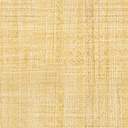 